WELCOME TO LEARNING FRENCHWelcome to the Learn a Language programme of Queen Mary. Language learning broadens the mind – you learn how different cultures and societies organize the world through language, you acquire a new vocabulary, new concepts, cultural knowledge, and become more interculturally aware. You can connect with people in another society in their language, a connection that is likely to be closer than if you make them speak your language or you communicate in a third language, such as English. You can use your language skills in your future career – employers consistently ask for better language skills in graduates. And, finally, language learning has cognitive benefits – studies show that bilinguals are more perceptive and have better memory. Speaking another language makes you more aware of language structure in general, and a better communicator.FRENCH LANGUAGE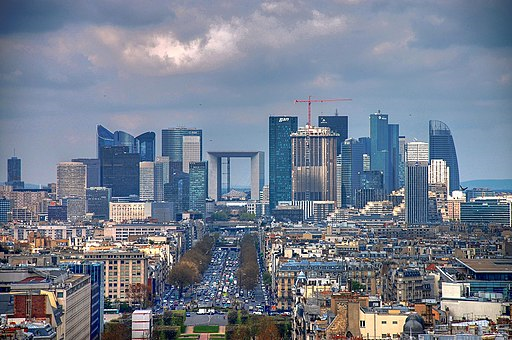 MODULE AIMS AND LEARNING OUTCOMESModule AimsThe overall aims of this module are to help you to further develop your knowledge of the French language, and develop your ability to approach communication in the language in a confident and competent manner. You will develop a high command of the language and develop your ability to function effectively and competently dealing with language occurring in more demanding and challenging situations, within a general or a professional context (equivalent to level C1 of the Common European Framework of Reference, CEFR).You will improve your competence towards an advanced level through tasks designed to develop your skills in speaking and writing. You will also develop your receptive skills, by reading and listening to complex texts. The aim is to achieve a balance between fluency and accuracy, which means grammar and structure are an integral part of this course. How is the module structured and how will it be taught?You will have one timetabled session (of two hours) per week, over two semesters (2 hours over 22 weeks). The module will be taught in-person, on campus. This means you will get 44 hours of tutor-led learning. The total learning hours for this module are 150 hours, which means that in addition to the 44 tutor-led hours, you need to invest an additional 106 hours through independent study. You will do this by doing homework set by your tutor, completing tasks online on QMplus and in the course book, revising class materials and vocabulary, preparing for assessments, and using other opportunities to speak, listen to and read French outside the classroom.The classroom-based sessions will be mainly used for interactive tasks and skills development (speaking, listening, writing), while explanations of grammar and introduction of new material will be delivered mainly via recorded video clips.This means you will sometimes be asked to watch a video, go over a PowerPoint presentation, or read a text in preparation for a class, as well as completing exercises and tasks after sessions, for consolidation (e.g, exercises in the course book, on QMplus, recording yourself, etc.).Module Learning OutcomesYou should develop the following outcomes related to academic content:You should develop the following disciplinary skills:You should develop the following general attributes: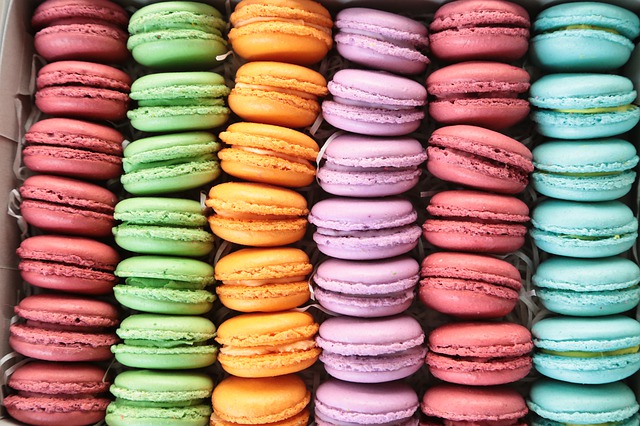 EXPECTED STUDY TIMEIf you are taking this module for credit, you will get 15 credits, which equals 150 learning hours. 44 of those will be tutor-led through synchronous sessions, the rest you are expected to invest between the weekly sessions, in your own time, via guided learning, using resources on QMplus, in your course book, and other material as advised by your tutor. Even if you are not taking the module for credit, you should invest the same amount of time in order to make progress as expected.CONTACT DETAILS AND ADVICE & FEEDBACK HOURS OF YOUR TUTORPlease email your tutor to book an appointment.SEMESTER 2NB: The syllabus may vary according to students’ needs. Coursebook reference:  Edito B2 – Livre de l’élève - Didier, 2022 – ISBN: 9782278104307LEARNING MATERIALSThe course will be based on Edito B2 and teacher’s own materials. All essential course materials will be posted on QM+. A grammar reference (hard copy or online) i.e. Grammaire Progressive du Français, niveau intermédiaire or niveau avancé is highly recommended. https://lefabuleuxdestindemonsieurjestin.files.wordpress.com/2013/09/grammaire-progressive-de-francais-avancc3a9.pdfOTHER RESOURCESOnline dictionaries:https://www.larousse.fr/dictionnaires/francaishttps://dictionnaire.lerobert.comhttps://wordreference.comhttps://www.collinsdictionary.com/dictionary/english-french https://www.cnrtl.fr/ Online grammar:https://francais.lingolia.com/fr/grammairehttps://fr.tsedryk.ca/https://www.lepointdufle.net/p/grammaire.htmInstitutions and events in London related to French Language and Culture: QMplus Module pageThe QMplus module page is the place to go to regularly before and after class, to prepare for the weekly sessions and find resources for self-study. Here you will find the materials used in class in addition to the course book, and additional resources and activities that help you consolidate and extend the material covered in class. You will also find links to web resources and videos on the language and cultural information.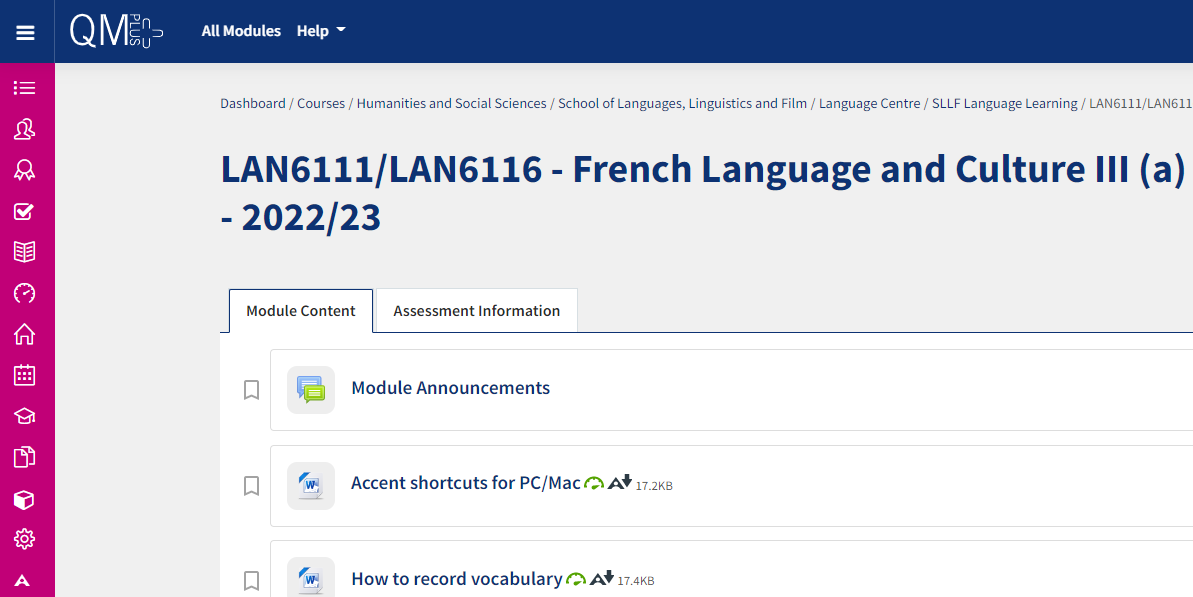 Free Language Speaking PracticeLanguage learners within the Queen Mary community can book 30-minute online speaking sessions with native or proficient speakers, for 15+ languages, for free. You can practise your speaking skills in the language you're learning, in an informal way. Sessions are offered by volunteers – QMUL students and staff who enjoy helping others learn. It’s a great way to practise the language, and get to know Queen Mary students from different schools and different backgrounds.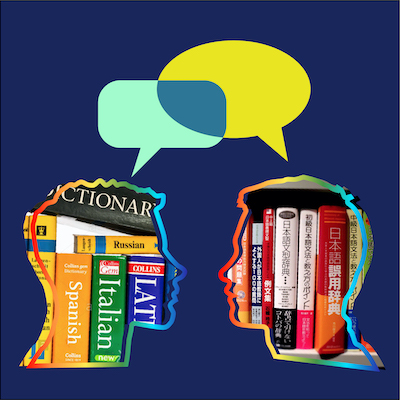 More information and booking linkFEEDBACKHow can you check your progress throughout the module?What feedback can you expect from your tutor?Language classes are highly interactive and participative, which means your tutor will give you regular instant feedback on your participation in class. Your tutor will also give you feedback on your submitted homework, and on activities that you complete on QMplus, if there is no automated feedback.You will get feedback on the draft (formative submission) of your Writing Assignment, and will then have the opportunity to improve your writing before you submit it for summative assessment (counting towards your mark).Your tutor is available during Feedback & Advice hours (check the times in the Tutor profile above), which you can use for a one-to-one meeting to discuss your progress. Please email your tutor beforehand.ASSESSMENT INFORMATIONAssessment is carried out through formal and informal reading, writing, listening and speaking tasks. The assessment structure depends on whether you are taking the module for credit or not, and whether you take the year-long or the one-semester option. Check your module code and note the assessment structure relevant to you, below:Assessment structure:NOT FOR CREDITLAN6116: French Language & Culture 3a: Students taking the module NOT for credit, year-longIn order to get a Certificate, you need to pass the following assessments:Your tutor will give you assessment briefs for each of the assessments.FOR CREDITLAN6111: French Language & Culture 3a: Students taking the module for credit, year-long (15 credits)Your tutor will give you assessment briefs for each of the assessments.MARKING CRITERIA FOR ASSESSMENT OF WRITING SKILLS*If you submit work significantly under the word limit, marks will be deducted.MARKING CRITERIA FOR ASSESSMENT FOR SPEAKING SKILLS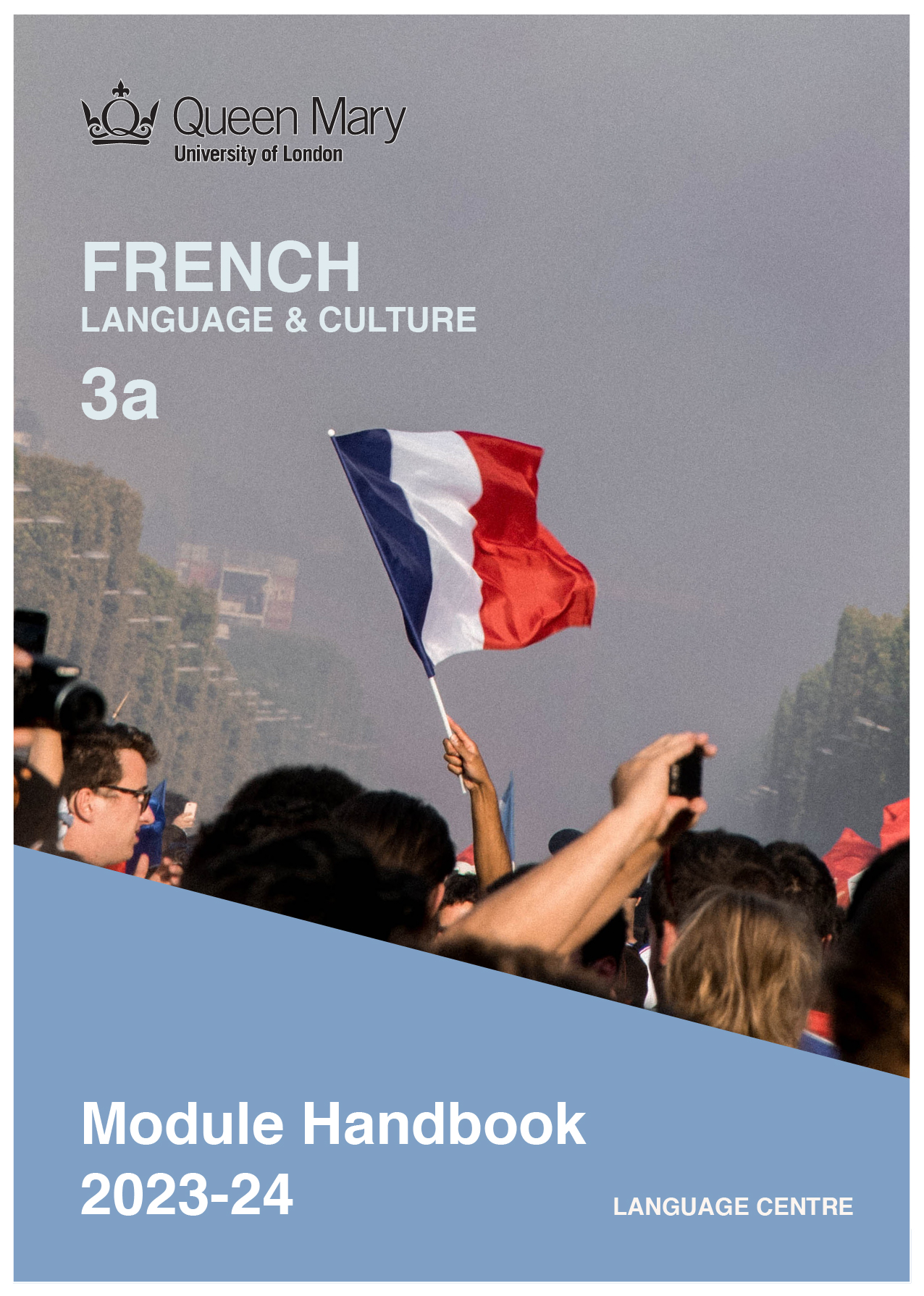 A1To achieve effective communication in French at level C1 CEFR with competent speakers of the language.A2To exploit, for a variety of purposes, a range of materials, written and spoken, in French level C1 CEFR.A3To demonstrate a knowledge and understanding of the structures, registers and, as appropriate, varieties of French at level C1 CEFR.A4To demonstrate a knowledge and understanding of Francophone cultures and societies gained through the study of more complex written and aural texts and other cultural products in the target language.B1To analyze aspects of the target language and make use of them in a broadly professional context.B2To gather and process information related to French language and cultures from a variety of paper, audiovisual and electronic sources and communicate this information, both orally and in writing.B3To use ICT effectively both as a means of communication and as an aid to learning.B4To demonstrate some ability as an independent learner of the language in order to take further the study of French language and cultures.C1To be able to operate in more than one language, develop a global perspective and use the knowledge acquired to increase employability and engage with the professional world.C2To apply analytical skills to investigate unfamiliar problems and to use the knowledge acquired to enrich research.C3To be able to work effectively in diverse communities.C4To work individually and in collaboration with others reflecting upon and assessing one's progress in learning the Target Language.15 credit module – 150 learning hours 15 credit module – 150 learning hours Tutor-led learning44 hoursInteractive classesSelf-directed learning106 hoursPreparations for synchronous sessions22Completing set homework 22Self-study after class (QMplus, course book, etc.)44Preparation for assessments18Total150Module tutorOfficeEmailAdvice & feedback hours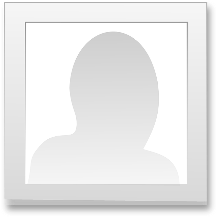 Viviane BlanchardBancroft 1.36v.blanchard@qmul.ac.ukBy appointment only  LEARNING PLANSEMESTER 1WEEKLEARNING RESOURCESMAIN TOPICSLANGUAGE FOCUSCULTURESELF-STUDY1Ad-hoc documentsCourse, material and exam presentationCultural stereotypesB1 Grammar revision exercisesListening and speaking practiceCultural stereotypes, French stereotypesPractice your French, explore French learning resources online and in London, revise tenses and conjugations2 L’Atelier B2 Cultural awareness Express your discontentB1 tenses and conjugation refresherExpress daily annoyancesPractice your French, explore French learning resources online and in London, revise tenses and conjugations 3Selection of texts and audios from Edito B2, Unit 5:P.79Origins – background Cultural diversityUsing the perfect and imperfect tenses in a past narrativeFrench historyCultural diversity Practice your French, read and listen to the news, watch a film or a series related to this week’s theme, revise past tenses uses and conjugations 4Selection of texts and audios from Edito B2, Unit 5:P.81History and identityP 80Expressing opposition and concessionHistory of immigration Practice your French, read and listen to the news, listen to French songs, watch a film or a series related to this week’s theme, revise all past tenses uses and conjugations5Selection of texts and audios from Edito B2, Unit 1:Pp 12, 13 Ecological awarenessP14 and 20Expressing opinionEcology and activism in FranceExtend your vocabulary, expressions of opinions, revise subjunctive mood 6Defi 4, pages 36-37Food and ecologyExpressing opinion - consolidationOther uses of the subjunctive moodFood, globalisation and carbon footprintExtend your vocabulary, expressions of opinions, read and listen to the news, watch a film or a series related to this week’s theme, consolidate subjunctive mood 7Study week 8Students’ oral presentations  Revision of previous grammarReflect on the various themes discussed this week – what would you like to explore and extend your knowledge of?9Selection of texts and audios from Edito B2, Unit 3:Pp 42, 43, 45Education P 44Expressing aimFrench education systemRead an article on the French education system,10Selection of texts and audios from Edito B2, Unit 3:Pp 48, 49Job marketP 50Expressing hypothesesFrench job marketResearch news and the wider web including YouTube and TikTok: Prepare a short, 5-min presentation on PowerPoint or similar on a personality which serves as a role model for your professional career.    11Selection of texts and audios from Edito B2Unit 4: Pp 62, 64, 66The world of influencersP 58Structures expressing time (before, after, while…)Influencers Watch a film to be discussed in class in week 12.12French cinema  Discussion, debate and review of a francophone film Revision of previous grammarFrench cinemaChoose a short French novel or play to read OR select a film or series to watch – write a review (to be handed after the Christmas break)WEEKLEARNING RESOURCESCONTENT/TOPICSGRAMMARCULTURESELF-STUDY1Selection of texts and audios from Edito B2, Unit 7:Pp 102, 105The media P 104Expressing indefinite entitiesThe French and their access to information Practice your French, explore French learning resources online and in London, revise tenses and conjugations 2Selection of texts and audios from Edito B2, Unit 8:Pp 119, 121The future of the bodyP 118Create emphasis using mise en relief pronounsFrench health systemExplore various French graphic novels/cartoons online. Practice your French, read and listen to the news, watch a film or a series related to this week’s theme. 3Selection of texts and audios from Edito B2, Unit 9:Pp 132, 135, 141The individual and the collective todayP 134Using the passive voiceFrench architecturePresent a building, park, neighbourhood etc in your city that you find attractive and explore the reasons why with the class using our class’s forum. 4Selection of texts and audios from Edito B2, Unit 10:P 146, 155What kind of French do you speak?P 148Understanding slang and verlanFrench accentsExplore Listening comprehension exercises. Listen to various French accents and write about your experience and feelings.5Selection of texts and audios from Edito B2, Unit 10:P 147, 149Accents and identityP 150Using the gerund and the present participleFrench languagePractice your French, read and listen to the news, watch a film or a series related to this week’s theme, especially the francophone programmes on tv5monde.fr and rfi.org6Selection of texts and audios from Edito B2, Unit 11:Pp162, 163, 164Progress and technology P 165Using future tensesP 172Talking about changesFrench attitudes to technological progress7Study week 8Selection of texts and audios from Edito B2, Unit 12:Pp 177, 179Art appreciation P 178Revise structures followed by indicative, subjunctive and infinitiveFrench art movements and artists Find an event in London to look, learn, discuss about French art mouvements and/or artists. Make a review and share on our class’s forum. 9Selection of texts and audios from Edito B2, Unit 12:Pp182, 183, 185Art and moneyP 186Complex relative pronounsFrench museumsand art market 10Selection of texts and audios from Edito B2, Unit 6: p.86-87TravelingP 88 Learn how to locate a placeImprove your presentation skillsFrench tourist destinationsExplore Francophone tourist/holiday blogs and share a holiday destination that you would like to go on our class’s forum.11Selection of texts and audios from Edito B2, Unit 6: p. 91-95Alternative travels  Revise grammar and vocabulary from preceding weeks Favorite and alternative holiday destination for French people Revise grammar and vocabulary from preceding weeks, complete all unfinished activities on QM+.12General revision Written and oral exam practiceGrammatical revisionReview of the course’s main cultural informationCourse bookISBNNotes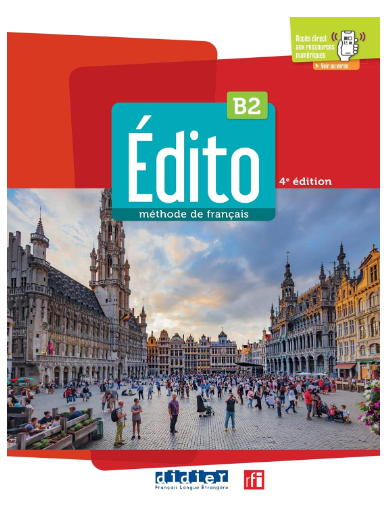 Edito B24e édition Didier You can buy the hard copy or you can buy the book as an e-book. The hard copy costs £20 and gives you access to online materials. Check for second-hand options, which will be cheaper.Grammar bookISBNNotes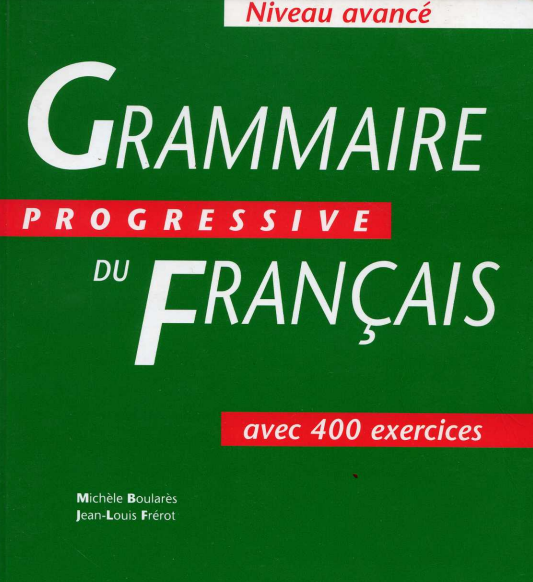 Grammaire Progressive du Français, Niveau avancé You can buy the hard copy or you can use the pdf attached. If you want a hard copy, check for second-hand options (currently less than £5 on Wob.com)Institut Français https://www.institut-francais.org.uk/Ciné Lumière https://www.institut-francais.org.uk/about/about-us/room-hire/cine-lumiere/Impressionists and Post Impressionists at The Courtauld Gallery https://courtauld.ac.uk/gallery/Impressionists at The National Gallery https://www.nationalgallery.org.uk/Statue of Charles de Gaulle (Carlton Grdns, SW7 5PF)Librairie La Page (7 Harrington Rd, SW7 3ES) https://www.librairielapage.com/Assessment if you take the module FOR creditIf you are taking this module for credit, you need to complete and pass the assessments in order to gain the credits. The credits will count towards the total number of credits you need in each academic year (120 per year for undergraduate students). Assessment if you take the module NOT for creditIf you are taking this module as a non-credit bearing module, it will not count towards your programme and you will not receive credits. However, if you complete and pass the module, you will receive a Certificate of Completion stating that you have passed the module, and with what grade. The requirements are that you:Have attended at least 65% of the taught sessionsTake and pass the module assessment for non-credit seeking students to show that you have achieved the learning outcomes of the moduleIf you do not take the module assessment but meet the attendance requirement, you will receive a Certificate of Attendance, without a grade.LAN6116Assessment TitleWeight towards final grade %LengthDue DateCourseworkReading &Listening Test20%Semester 1, Week 11 (December)Writing Project30%400-450 wordsSubmission (formative):Semester 2, Week 7Feedback given in Week 8Submission (summative):Semester 2, Week 9Oral test50%Semester 2, Week 12LAN6111Assessment TitleWeight towards final grade %LengthDue DateCourseworkReading &Listening Test10%Semester 1, Week 11 (December)Writing Project20%400-450 wordsSubmission (formative):Semester 2, Week 7Feedback given in Week 8Submission (summative):Semester 2, Week 9Oral exam30%Semester 2, Week 12Written exam40%2 hoursMay Examination periodTask achievementHow fully has the task brief been achieved? Does the text have the required length?*How fully, and in what breadth, has the topic been covered?If the task consists of description, how comprehensive is the description?If the task consists of argumentation, has the topic been considered from different angles?Have different aspects of the topic been elaborated?How relevant, and how correct, is the information included?Organisation, Coherence and cohesionHow clear is the text, and how logical is its structure?How appropriate, and how varied, are the connectors and cohesive devices used to link sentences?How well is paragraphing used, and how well are paragraphs connected to achieve a coherent text? Does the text read smoothly, or are there jumps? Range(Grammar, Syntax, Vocabulary)Are the sentence and grammatical structures appropriate for the level? (at lower levels, simple sentences will be fine, while at higher levels, the inclusion of more complex structures will be expected)How wide is the range of vocabulary used in the text? (simple and frequent lexical items will be fine at lower levels, while at higher levels, more varied vocabulary, use of nuance, and use of idiomatic expressions will be expected)Accuracy (Grammar, Syntax, Vocabulary)How accurate are the grammar and sentence structures? If there are errors, are they minor, or do they impact the communication more severely? To what extent does the reader have to make an effort to understand what you are trying to communicate?How good is your command of the vocabulary? Do the words you have chosen have the right meaning to express what you want to say? If there are errors, do they just make the passage sound somewhat clumsy or do they obscure the meaning of the sentence and hinder communication?How well are lexical collocations used? (that is, words that normally go together, e.g. we say ‘to take a picture’ and not ‘to make a picture’, ‘to make a mistake’ and not ‘to do a mistake’, ‘to do someone a favour’ but not ‘to make someone a favour’)Task achievementHave you completed the task that has been set? Have you completed it fully or only partially? Range of vocabulary and structuresHow wide is the range of vocabulary that you use? Is it quite simple and basic, or do you master the full range of vocabulary that has been covered in the module?What kind of sentence structures do you use? Are they simple (such as a list of short main clauses), or are they more complex (using longer sentence structures with subordinate clauses that are well connected by conjunctions)?Accuracy of vocabulary and grammatical structuresHow accurate is the vocabulary you are using? Are you using words with the right meaning to express what you want to say? How often do you pick words that don’t quite fit?How accurate are the grammar and the sentence structures that you are using? How frequently do you make mistakes? Are the mistakes minor or do they make it hard for your conversation partner to understand what you are trying to say?PronunciationHow well do you pronounce the words and sounds in the target language? Is your pronunciation smooth and clear, with the correct word stress and sentence intonation, or is it difficult for the listener to recognise some of the words you produce?FluencyHow natural is the speed of your speech? (Note that slight hesitations, restarting a sentence, pausing to find the right word, etc., is part of natural speech). Are there many, long and ‘unnatural’, pauses and hesitations? Is there a breakdown of communication? Can you repair gaps by paraphrasing a word that you cannot find, or by reformulating a sentence?Interactional skillsHow well can you use conversational norms when interacting with someone else: For example, opening a conversation, maintaining it, asking for clarification, giving appropriate responses to prompts from your conversation partner, taking turns in the conversation, closing (ending) the conversation.  